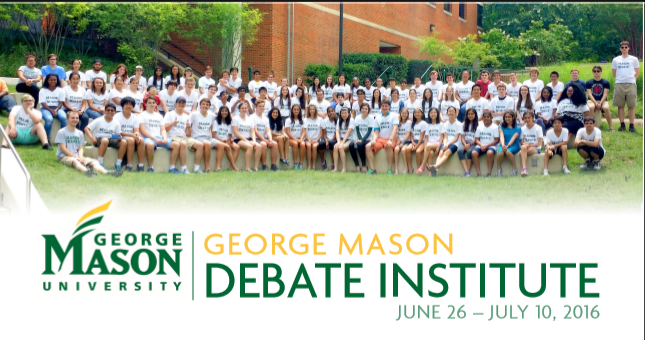 June 30 – July 14th2019Camper Enrollment PacketGeorge Mason Debate InstituteJune 30th – July 14th, 2019George Mason Debate Institute, Jackie Poapst4400 University Dr, MSN 3D6Fairfax, VA 22030E-mail: japoapst@gmail.comThank you for spending part of your summer with us at George Mason University!  This packet is meant to better prepare you for your time at the George Mason Debate Institute.  Please review the packet and if you have additional questions please feel free to contact us at japoapst@gmail.com.See you soon in Fairfax!Sincerely, Jackie Poapst DirectorGeorge Mason Debate Institute All campers: If you are a social media fan, please join our Facebook group (George Mason Debate Institute, www.facebook.com/georgemasondebateinstitute) for information!Before you come to camp:1. Please read over the enclosed packet; it contains important information.2. Please send the following forms via email to Jackie Poapst, 2019forms@gmail.com:Residential Code of Conduct Form (only if you are a residential camper)Camper Code of Conduct FormMedical Authorization to TreatSelf-Administration of Prescription Medication Pick-up AuthorizationPhoto and video releaseParticipant Conduct Agreement (this is separate from the camp’s code of conduct)3. Any outstanding fees should be paid in full no later than two weeks before check-in.  If you are unsure of your outstanding fee amounts please email Jackie Poapst at japoapst@gmail.com.4. Dorm Safety Deposit: If you are residing in the dorms – remember to bring a check upon check-in for $50.00 that is a held deposit – that check will be held while you are at camp.  If you return a working key & cards at the end of the camp, your deposit will be shredded. Arrival Information:1. Residential Check-in: Sunday, June 30th from 4:00-6:00 pm – Dorm address and details will be sent in early June.There will be a mandatory resident life meeting for student’s residing in the dorms at 7:00 pm. If you are an out of state student – we do offer a shuttle from the Dulles airport and Vienna Metro Station, along with the Burke Train Station. Make note that if there are students arriving around the same time, you may need to wait up to one hour for the shuttle to arrive. The cost for the shuttle is $10, each way.  If you need to use our shuttle service, contact Jackie at japoapst@gmail.com.       2. Commuter Check-in: Monday, July 9th from 8:45 to 9:00am in Robinson B3743. Daily Attendance Notes: We will email a complete schedule with locations for the entire camp the week prior to the camp. Debaters should bring a printed copy to the first day of campBoth commuters & residents should be in their morning lab room (unless instructed by lab leaders to meet in a different working room – we will review the classroom meeting space every evening) by 9:00 am Monday-Saturday and 12:30 pm on Sundays.  We’ll get started immediately.  4. Commuter Drop-off/Pick-up TimesArrival time: 9am for camp Monday through Saturday, and 12:30pm on Sunday.Departure time: 6pm Monday through Friday, and 5pm on Saturdays and Sunday. Final Sunday Note: We will not have class on the final Sunday (July 14th) of the camp. That day is solely for residential move-out.5. Commuter Drop-off/Pick-up LocationDrop-off: You can coordinate any drop-off location that works with you and your camper. We would recommend parking in the Mason Pond Parking garage and having your camper walk over to their classrooms. (The same as Pick-up). Pick-up: We will be organizing pick up outside of Robinson Hall B. Location Address: 4473 Aquia Creek Ln, Fairfax, VA 22030. Please park in the Mason Pond parking deck, located directly across from Robinson Hall B (enter at the level 3 entrance – there is bottom entrance of Mason pond, but the Robinson building is located on the top of the hill across from the third level of the parking deck). The first 30 minutes in the parking deck is free parking. Do not idle outside of the parking deck, as Mason police will ticket you. 6. Late/Absences: If for any reason a camper cannot make a class or will be late, they should call or text their lab leader, contact numbers are included in the enrollment packet.  Please make every effort to call if you’re going to be late.  If students haven’t checked in by 9:15 am; the staff will make phone calls to parents to check on arrival.Final Departure Information:Resident Departure: Campers should check-out of the dorms on Sunday, July 14 between 9:00am and noon. Checking out later than the check-out time will result in a forfeiture of the security deposit.Campers should check-out with the dorm staff & be picked up directly from their dorms.Tentative Institute Schedule Monday-Friday:9:00 am – 11:30am – Morning Lab11:30am – 12:30pm – Lecture12:30 – 1:30pm – Lunch 1:30pm – 6:00pm – Afternoon LabSaturday, July 69:00 am – 11:30am – Morning Lab11:30am – 12:30pm – Lecture12:30 – 1:30pm – Lunch 1:30pm – 5:00pm – Afternoon LabSunday, July 71:00pm – 5:00pm – Afternoon Lab Saturday, July 13There will be a camp-wide debate tournament today! Arrive at 9am and ends at 6pmSunday, July 14**The second Sunday is solely move-out day for residents*Please understand our camp is different in that we tailor each day’s agenda to campers needs, and thus the schedule could change slightly as the institute progresses.During Camp Information:Emergencies & Incidents:For emergencies: call Institute Director, Jackie Poapst at 267.393.1604, or Assistant Director, Hannah Call at 276.979.5256Incident Reports – if at any time a student needs personal attention for incidents such as first aid needs, illness, injury, or concern for safety, they should contact the nearest staff member.  We are equipped for first aid needs during the camp.  If an illness or injury is more serious, our staff is prepared to call emergency personnel & parents/guardians to inform them of the emergency.  We are minutes from the INOVA emergency department on Chain Bridge Road, & the GMU police are right on campus.  Parents/guardians will be contacted for all illnesses that may require doctor attention or emergency personnel.  We require all staff to fill out incident reports.  Please feel free to speak with our Dorm Director at any time if you have concerns about your child.  Getting materials to your student while at camp:Packages:In the event students need packages delivered – please have them delivered to: Jackie Poapst, for camper “Name”Dept. of Communication – Debate Team4400 University Dr, MSN 3D6Fairfax, VA 22030 **Please understand the university has HUGE lag time for mail arrival thus you should account for several extra days for packages to arrive.Money:Should you need to get money to your student – it’s best to put money into their own debit/checking accounts.  If you must wire money, there is a Western Union right across campus that students can walk to in order to receive funds; it is located in the Giant, on Braddock Road, in University Mall. If you cannot reach your student:Our Dorm Director is Jackie Poapst - once camp begins please call them for any concerns you have about your child at 267.393.1604.  Jackie is assisted by other staff members but they are the parent contact point.What to Bring to CampFor Instruction1. Laptops – full evidence sets will be distributed electronically to all participants – with that in mind it will be ideal for participants to bring their own laptops for evidence use (laptops are not allowed during lecture periods) 2. USB drives for evidence jumping. 3. Notebook with lots of paper for note taking 4. 2 different colored pens (black and blue, red and black, etc)5. Flow paper – legal size paper is best for taking notes during debate rounds6. One Timer (the simple kitchen timers with the electronic number entry that you can purchase from Walmart are perfect) for time keeping purposes during debates. A phone timer is also fine.7. Visit our website to purchase a customizable GMU Camp Kit! For campus living1. Room deposit - $50.00 (only deposited to GMU if the ORIGINAL dorm key/card is not returned upon check-out)2. Linens: One set of twin extra long bed sheet3. Pillow & pillow case4. Blanket5. Towel(s)6. Kleenex 7. Alarm clock (if the camper does not have a phone alarm)8. Umbrella9. Comfortable clothes: despite it being summer camp, we would recommend packing some warmer clothing for the dorms/classrooms. It can get chilly. Please pack enough clothing for your entire camp stay. 10. Tennis Shoes/Walking shoes – like any campus, there will be some walking between buildings.11. Bathroom shoes12. Breakfast dry foods. 13. Taylor Hall has a communal kitchen, so you can bring things to refrigerate –but note that it will be stored in a communal kitchen.14. Spending Money – the amount a student will use varies substantially. There are ATM’s on campus if students need additional money. The camp holds a snack closet in the dorms during free time. Items are between a quarter and a dollar.Banned items: game systems, energy drinks, knives/weapons, drugs/alcohol, fireworks, cigarettes/vapes. Please exercise responsibility in your camp packing. Code of Conduct – All studentsWe encourage a positive environment at all times – please show respect for the teaching staff, dorm staff, students of our institute, all employees of the university & all guests of our workshop.1. Arrive at 9:00am am Monday-Saturday and 1:00 pm on Sunday. Please be ready for instruction.2. You should only be in the buildings & rooms secured for the debate institute.  3. Guests are obligated to report to the staff any destruction they witness or with which they are involved.  Damage may result in charges to the responsible individuals.  Excessive damage may result in termination from the program.  Guests are responsible to care for the buildings/rooms they use.4. No one should be in classroom buildings once formal instruction ends unless they are with a staff member, as cleared by the director. 5. Tampering with fire equipment is a serious violation of the Commonwealth of Virginia law and University regulations6. Firecrackers, cherry bombs, smoke bombs and/or similar devices are strictly prohibited anywhere on University property.7. Guests may not remove furniture from any room.8. Gambling is not permitted on the campus.9. Weapons of any kind or instruments used in a dangerous fashion are not permitted on University property.10. Use of or being in the presence of illicit materials, such as alcohol, drugs or tobacco are grounds for immediate dismissal from the institute and may be reported to the appropriate authorities, including campus police.11. Roofs are unprotected areas and are not designed for use.  No one is permitted to use the roofs for any reason.12. Due to endangerment of self and others and possible destruction of property, guest may not sit on, or place items on window sills, or project items from windows or tamper with window restrictions.13. Playing any type of sports inside University buildings will not be permitted.  14. There should not be any visitors to our program without permission from the Institute Director.15. George Mason University assumes no liability for loss of personal property.  It is the job of individual students to keep track of their own belongings & make sure they are secured properly.16. Violations of the code of conduct could result in work details as enforced by staff or being asked to leave instruction or dismissal from the program.We agree to the Code of Conduct: __________________________ (Student Signature)  ______________ (Date)__________________________ (Guardian Signature)  ______________ (Date)Code of Conduct – Resident Students1. Students residing in the dorms must be in the dorm by 9:00 pm which will be verified by a room check.2. Students of the opposite gender may only be together in common areas.3. Students must be in their own rooms at 11:00 pm, there is another room check at that time.  4. Students are not permitted to leave the dormitory until 7:00 am.5. No visitors are permitted in the dorms after 9:00 pm.6. If for any reason, a student will not be staying in the dorm any night during the camp; parents must inform the Dorm Director of this in writing.7. There is no required lights out time, however if it becomes apparent that people aren’t getting adequate sleep we reserve the option to institute one.  8. Because of health, sanitation, insurance and fire hazards, cooking is not permitted in the residence hall rooms.  Microwaves, toaster ovens, and hot plates are not permitted in residence halls.9. Electrical appliances authorized for use in guest rooms must have the Underwriters Laboratories, Inc. approval (U/L label) on the appliance and the cord must be in good working order.10. Residents are issued a set of keys, which permit them access to their assigned building and room.  Keys are given for that particular individual’s personal use and are not transferable.  11. Guests are responsible for their security & must lock their doors whenever they leave.  Guest who lose keys should report it to the staff immediately and will be charged a room key deposit.11. Animals, except for service animals, are not permitted in residence halls.12. Students are responsible for the condition of their dorm rooms.We agree to the Code of Conduct: __________________________________________ (Student Signature)  ______________ (Date)__________________________________________ (Parent Signature)  ______________   (Date)Campus Maphttp://www.gmu.edu/resources/welcome/Directions-to-GMU.html**We recommend pulling this map up digitally using the above hyperlink**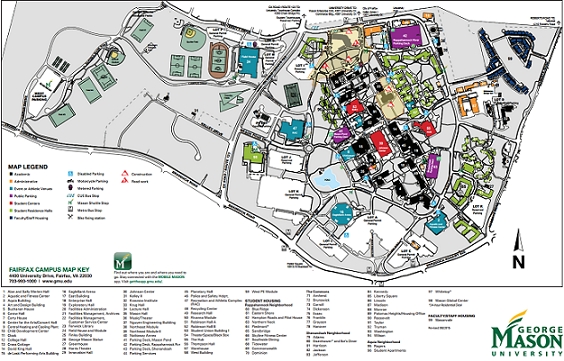 